외교차량 판매 공고주한 폴란드 대사관현대 스타렉스 TQ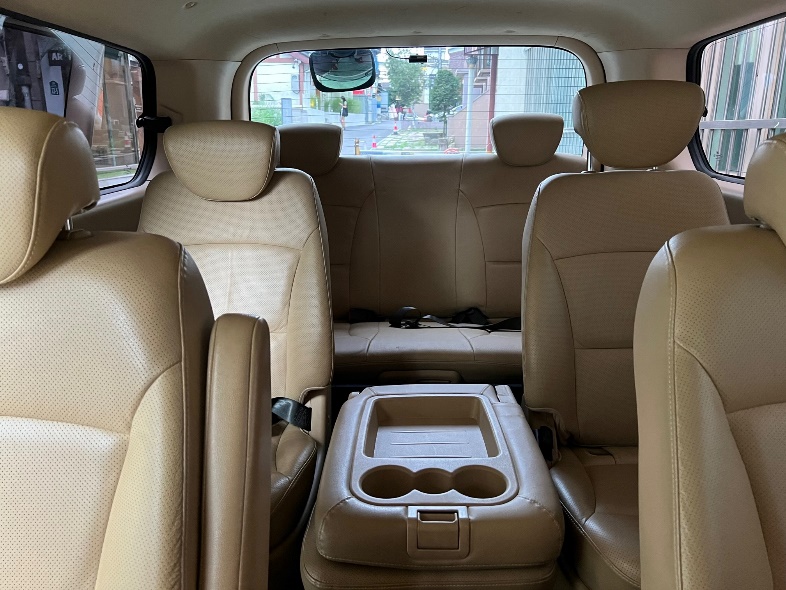 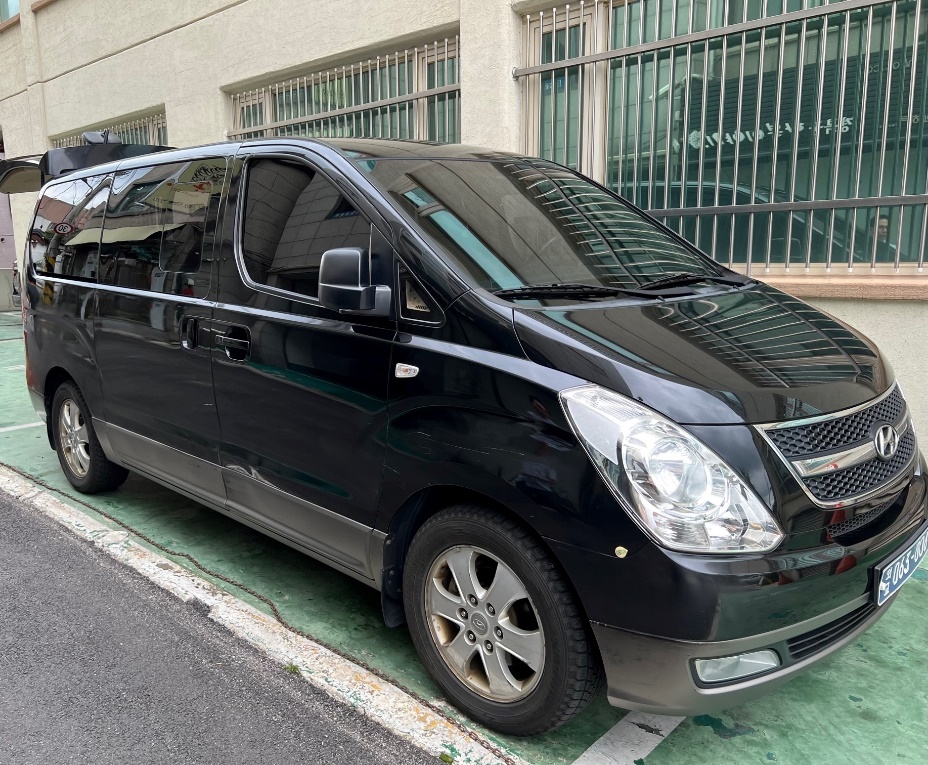 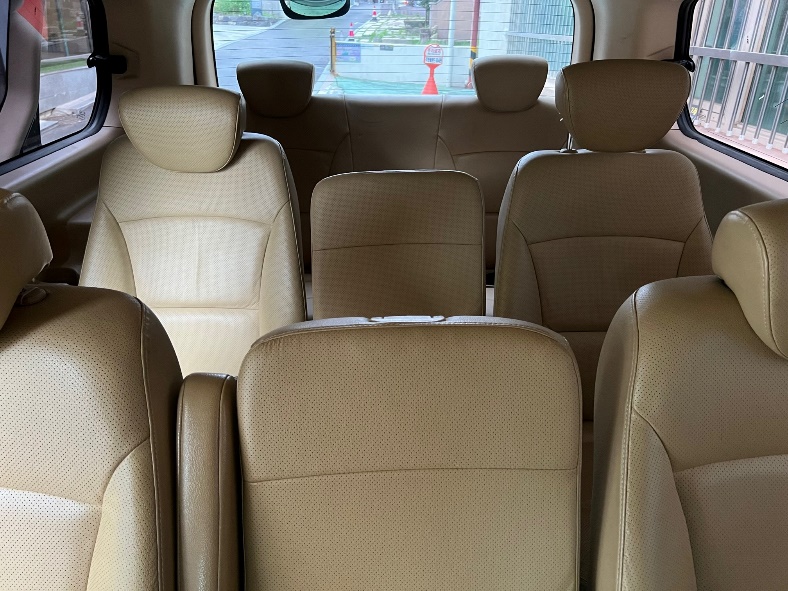 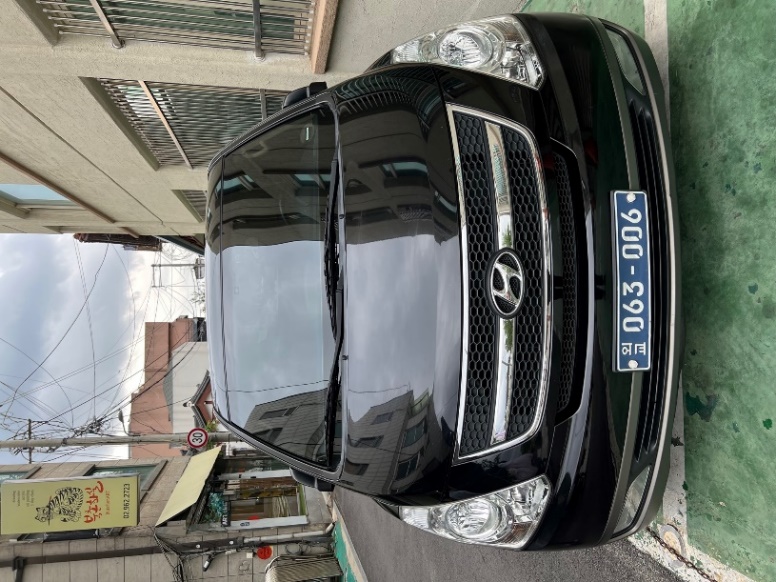 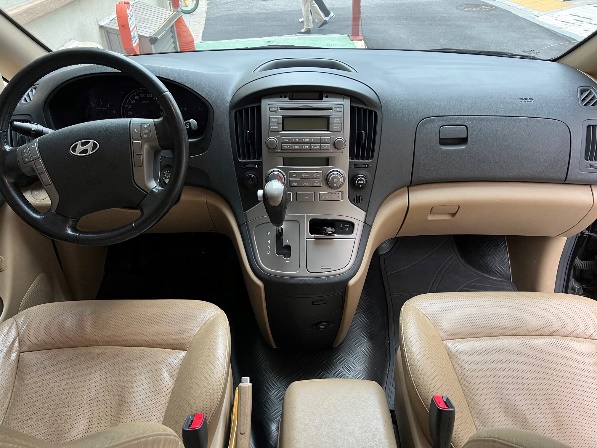 